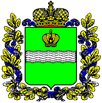 Поселковая администрациясельского поселения  «Поселок Детчино»М а л о я р о с л а в е ц к о г о    р а й о н аК а л у ж с к о й      о б л а с т иПОСТАНОВЛЕНИЕОт «13»  ИЮЛЯ  2022 года                                     		                                                № 116 «О ПРОДАЖЕ ПОСРЕДСТВОМ ПУБЛИЧНОГО ПРЕДЛОЖЕНИЯ ИМУЩЕСТВА, НАХОДЯЩЕГОСЯ В МУНИЦИПАЛЬНОЙ СОБСТВЕННОСТИМУНИЦИПАЛЬНОГО ОБРАЗОВАНИЯ СЕЛЬСКОГО ПОСЕЛЕНИЯ «ПОСЕЛОК ДЕТЧИНО»»Во исполнении прогнозного плана (программы) приватизации муниципального имущества сельского поселения «Поселок Детчино» утвержденного Решением поселкового Собрания сельского поселения «Поселок Детчино» № 60 от 13 октября 2021 г. (ред. Решения поселкового Собрания сельского поселения «Поселок Детчино»  № 77 от 20 декабря 2021 г.) руководствуясь Федеральным законом «О приватизации государственного и муниципального имущества» от 21.12.2001 г. № 178-ФЗ, Уставом Муниципального образования сельского поселения «Поселок Детчино» ПОСЕЛКОВАЯ АДМИНИСТРАЦИЯ СЕЛЬСКОГО ПОСЕЛЕНИЯ «ПОСЕЛОК ДЕТЧИНО»ПОСТАНОВЛЯЕТ:1. Провести 25 августа 2022 года продажу посредством публичного предложения имущества, находящегося в муниципальной собственности муниципального образования сельского поселения «Поселок Детчино» нежилого здания трансформаторной подстанции № 218 (ЗТП № 218) с кадастровым номером 40:13:180410:156, площадью 13 кв. м и земельный участок с кадастровым номером 40:13:180410:153, площадью 133 кв. м, расположенные по адресу: Калужская область, Малоярославецкий район, с. Детчино, ул. Киевская, здание 5А.2. Рыночная стоимость лота составляет 58 567  (пятьдесят восемь тысяч пятьсот шестьдесят семь) рублей 00 копеек.3. Сумму задатка установить в размере 20% от начальной цены, что составляет 11 713 (одиннадцать тысяч семьсот тринадцать) рублей 40 копеек.4. «Цена отсечения» лота составляет 50% от начальной цены, что составляет 29 283 (двадцать девять тысяч двести восемьдесят три) рубля 50 копеек.5. «Шаг понижения» составляет 10 % от начальной цены продажи, что составляет 5 856 (пять тысяч восемьсот пятьдесят шесть) рублей 70 копеек. 6. Подготовить извещение о проведении аукциона.7. Установить открытую форму подачи предложений о цене имущества.8. Опубликовать извещение в газете «Маяк», на официальном сайте www.torgi.gov, и на официальном сайте поселковой администрации www.admdetchino.ru9. Контроль за исполнением настоящего постановления оставляю за собой.10. Настоящее постановление вступает в силу с момента его подписания.Глава поселковой администрациисельского поселения «Поселок Детчино»		                                                С.Н. Куприков